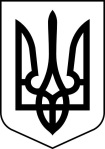 Чернівецька обласна державна адміністраціяДЕПАРТАМЕНТ ОСВІТИ І НАУКИНАКАЗ    18.01.2018 	 		                       			  № 24Про затвердження графіка проведення ІІ етапу Всеукраїнського конкурсу-захисту науково-дослідницьких робіт учнів-членів Буковинської Малої академії наук учнівської молоді,членів наукових товариств, об’єднань у 2017/2018 навчальному роціНа виконання наказу Департаменту освіти і науки Чернівецької обласної державної адміністрації від № 555 від 07.12.2017  «Про  проведення І та ІІ етапів Всеукраїнського конкурсу-захисту науково-дослідницьких робіт учнів-членів Буковинської Малої академії наук учнівської молоді, членів наукових товариств, об’єднань  у 2017/2018 навчальному році» та з метою створення належних умов для проведення ІІ етапу Всеукраїнського конкурсу-захисту науково-дослідницьких робіт учнів-членів Буковинської Малої  академії наук учнівської молоді НАКАЗУЮ:1. Затвердити  графік проведення ІІ етапу Всеукраїнського конкурсу-захисту науково-дослідницьких робіт учнів-членів Буковинської Малої академії наук учнівської молоді у 2017/2018 н.р., що додається.2. Буковинській Малій академії наук учнівської молоді (Тріска М.К.) довести до відома керівників органів управління освітою, сім’єю, молоддю та спортом райдержадміністрацій, міських рад, рекомендувати керівникам органів управління освітою в ОТГ  графік проведення ІІ етапу Всеукраїнського конкурсу-захисту науково-дослідницьких робіт учнів-членів Буковинської Малої академії наук учнівської молоді у 2017/2018 н.р., до 01.02.2018.3.Наказ розмістити на інформаційних сайтах Департаменту освіти і науки  Чернівецької обласної державної адміністрації та Буковинської Малої академії наук учнівської молоді.Контроль за виконанням наказу покласти на заступника директора Департаменту освіти і науки облдержадміністрації Ісопенко І.Ю.Директор Департаменту     		         		О. Палійчук                                                №24 ВІД 18.01.2018Графікпроведення ІІ етапу Всеукраїнського конкурсу-захисту науково-дослідницьких робіт учнів-членів Буковинської Малої академії наук у 2017/2018 н.р.Заступник директора Департаменту 				І. ІсопенкоЗАТВЕРДЖЕНОНаказ Департаменту освіти і науки Чернівецької обласної держадміністрації №з/пСекціяДата/ЧасМісце проведенняВідповідальний БМАНУМПредставники ДОН, ЗПОгеографія та ландшафтознавствогеологія, геохімія, мінералогіякліматологія та метеорологіягідрологія10.029.30Чернівецький ліцей №2м. Чернівці,вул. Лук’яна Кобилиці, 88-АТріска М.К.,Купчанко І.М.Сакрієр О.Л.історія Україниісторичне краєзнавствовсесвітня історіяархеологіяетнологія10.029.30Чернівецький ліцей №2м. Чернівці,вул. Лук’яна Кобилиці, 88-АТріска М.К.,Купчанко І.М.Сакрієр О.Л.правознавствофілософія соціологіярелігієзнавство та      теологія10.029.30Чернівецький ліцей №2м. Чернівці,вул. Лук’яна Кобилиці, 88-АТріска М.К.,Купчанко І.М.Сакрієр О.Л.українська моваукраїнська літературамистецтвознавствафольклористикасвітова літературалітературна творчістьжурналістикапедагогіка10.029.30ЧернівецькаЗОШ І-ІІІ ст. №1м. Чернівці,вул. Емінеску, 1Ляшенко С.І., Липованчук Н.С.Унгурян М.О.німецька мова10.029.30ЧернівецькаЗОШ І-ІІІ ст. №1м. Чернівці,вул. Емінеску, 1Ляшенко С.І., Липованчук Н.С.Унгурян М.О.французька мова10.029.30ЧернівецькаЗОШ І-ІІІ ст. №1м. Чернівці,вул. Емінеску, 1Ляшенко С.І., Липованчук Н.С.Унгурян М.О.англійська мова10.029.30ЧернівецькаЗОШ І-ІІІ ст. №1м. Чернівці,вул. Емінеску, 1Ляшенко С.І., Липованчук Н.С.Унгурян М.О.румунська мова10.029.30ЧернівецькаЗОШ І-ІІІ ст. №1м. Чернівці,вул. Емінеску, 1Ляшенко С.І., Липованчук Н.С.Унгурян М.О.загальна біологіябіологія людинизоологія та ботанікаохорона довкілля та природокористуванняекологіяагрономіялісознавствоветеринарія та зоологіяселекція та генетикапсихологіямедицинавалеологія10.029.30Чернівецька гімназія № 5м. Чернівці,вул. Дмитра Загула, 8Іванійчук Н.Ю.,Гринюк О.І.,Головченко Л.Ю.хімія10.029.30Чернівецька гімназія № 5м. Чернівці,вул. Дмитра Загула, 8Іванійчук Н.Ю.,Гринюк О.І.,Головченко Л.Ю.теоретична фізикаекспериментальна фізикаастрономія та астрофізикаагрофізичні та космічні дослідження11.029.30Чернівецький ліцей №1м. Чернівці,вул. Штейбарга,2Тріска М.К.,Прокопець П.Г.Бурченко Л.І.,Чернега І.А.мікроекономіка та макроекономікафінанси, грошовий обіг і кредит11.029.30Чернівецький ліцей №1м. Чернівці,вул. Штейбарга,2Тріска М.К.,Прокопець П.Г.Бурченко Л.І.,Чернега І.А.математикаприкладна математикаматематичне моделювання11.029.30Чернівецький ліцей №1м. Чернівці,вул. Штейбарга,2Тріска М.К.,Прокопець П.Г.Бурченко Л.І.,Чернега І.А.комп’ютерні системи та мережібезпека інформаційних та телекомунікаційних системтехнології програмуванняінформаційні системи, бази даних та штучного інтелектуInternet-технології та WEB-дизайнмультимедійні системи, навчальні та ігрові програми11.029.30Чернівецький ліцей №1м. Чернівці,вул. Штейбарга,2Тріска М.К.,Прокопець П.Г.Бурченко Л.І.,Чернега І.А.